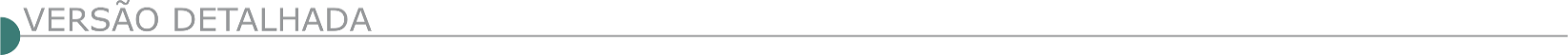 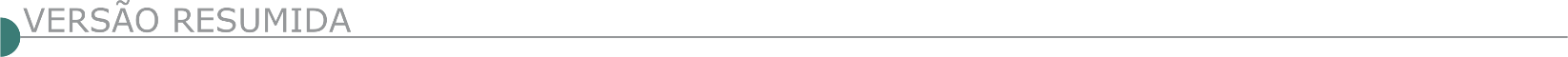 ESTADO DE MINAS GERAISEMPRESA DE CONSTRUÇÕES, OBRAS, SERVIÇOS, PROJETOS, TRANSPORTES E TRÂNSITO DE BETIM – ECOS PAC 008/2021 - TOMADA DE PREÇOS 001/2021.Objeto: Contratação de empresa de engenharia ou arquitetura e urbanismo sob o regime de empreitada a preços unitários para execução das obras de reforma das Quadras Esportivas do Bairro Dom Bosco, na Rua Frei Serafim, s/nº esquina com Rua Itaim e do Bairro Jardim Brasília, na Rua Edcionina, nº 73, Betim – MG. Retificação. Onde se lê: (...) com a abertura mar- cada para as 10:00 (dez) horas, do dia 26 de maio de 2021. Leia-se (...) com a abertura marcada para as 10:00 (dez) horas, do dia 02 de junho de 2021. O Edital e seus Anexos encontram-se à disposição dos interessados no site www.betim.mg.gov.br/licitacao/. ESPERA FELIZ PREFEITURA MUNICIPAL - AVISO DE LICITAÇÃO –PREGÃO Nº 0042/2021– PROCESSO 0128/2021 Registro de preço para futuros serviços com fornecimento de material para pavimentação asfáltica em CBUQ quente de tapa buraco e serviço de recapeamento de ruas e avenidas. Data 21/05/2021 às 13:30 horas. O edital completo encontra – se disponível no site: www.esperafeliz.mg.gov.br.GOVERNADOR VALADARES PREFEITURA MUNICIPAL - PREGÃO ELETRÔNICO Nº 031/2021 Aviso de Licitação. O Município de Governador Valadares/MG, torna público o aviso de licitação Pregão Eletrônico Nº 000031/2021, “Menor Preço Por Item - Pregão” referente à Aquisição de pranchões, vigas e mourões de eucalipto tratado, que se destina às obras de recuperação e construção de cercas e reforma das pontes de acesso localizadas nas estradas da zona rural do Município de Governador Valadares cujo edital encontra-se à disposição dos interessados, para exame e aquisição, através dos sites http://www.comprasgovernamentais.gov.br/ e https:// www.valadares.mg.gov.br/licitacoes. O recebimento das propostas dar-se-á: até às 14:00 horas do dia 27 de maio de 2021. O início da sessão de disputa de preços com análise das propostas: a partir das 14h30min do dia 27 de maio de 2021, com os representantes das licitantes devidamente credenciados e quantos interessarem. ILICÍNEA PREFEITURA MUNICIPAL - AVISO DE LICITAÇÃO PROCESSO 083/2021. CONCORRÊNCIA 002/2021, Contratação de pessoa jurídica para construção e ampliação da delegacia do município, com fornecimento de material e mão de obra, de acordo com o Memorial de Cálculo e Memorial Descritivo. Abertura dos envelopes dia 29/06/2021 às 9h na Prefeitura Municipal de Ilicínea. Maiores informações no Dep. de Licitações, sito à Pça. Pe. João Lourenço Leite, 53, Centro, Ilicínea – MG, ou através do site: www.ilicinea.mg.gov.br/licitacao.ITAMARANDIBA PREFEITURA MUNICIPAL - PREGÃO ELETRONICO Nº 0052/2021 OBJETO: Serviços especializados de elaboração de projetos elétricos de rede de distribuição, projeto executivo de pavimentação, projeto de sinalização horizontal e vertical, engenharia civil e sanitária para elaboração de projetos executivos dos sistemas de abastecimento de água, esgotamento sanitário e drenagem pluvial do Distrito Industrial no município de Itamarandiba. Início Recebimento propostas: 12/05/2021. Início da sessão de lances: 24.05.2021 no endereço web: www.portaldecompraspublicas.com.br. Os interessados poderão retirar gratuitamente o edital completo nos endereços web: www.portaldecompraspublicas.com.br, www.itamarandiba.mg.gov.br ou através do e-mail: licitacao@itamarandiba.mg.gov.br. PREFEITURA DE LAMBARI DEP. COMPRAS E LICITAÇÃO TOMADA DE PREÇOS Nº 002/2021 - PROCESSO ADMINISTRATIVO 060/2021 AVISO DE LICITAÇÃOO Prefeito Municipal de Lambari, (MG), Marcelo Giovani de Sousa, no uso de suas atribuições legais, faz saber que a Prefeitura Municipal de Lambari (MG), nos termos da Lei 8.666/93, realizará Tomada de Preços Nº 002/2021 objetivando a CONTRATAÇÃO DE EMPRESA PARA EXECUÇÃO DE OBRA DE PAVIMENTAÇÃO (BLOQUETE) CONFORME PROJETO, PLANILHA ORÇAMENTÁRIA, CRONOGRAMA, FISIO-FINANCEIRO E MEMORIAL DESCRITIVO, NAS RUAS VITO TUCCI, JOSE CARLOS DE ALCÂNTARA E SANTA ROSA, EM ATENDIMENTO AO CONTRATO DE REPASSE Nº 1068.846-12/2019 DO CONVÊNIO SICONV Nº894428/2019 POR EXECUÇÃO INDIRETA, COM MENOR PREÇO - EMPREITADA A PREÇO GLOBAL. As Propostas Serão Recebidas até as 09:00 horas do dia 28 de maio de 2021. O Edital na integra encontra-se a disposição dos interessados no site da Prefeitura Municipal de Lambari (MG), sito o site www.lambari.mg.gov.br. PREFEITURA DE PAULA CÂNDIDO DEPARTAMENTO DE LICITAÇÕES AVISO DE RETIFICAÇÃO DE EDITAL – TOMADA DE PREÇOS Nº 001/2021. O Município de Paula Cândido – MG, torna público aos interessados, a retificação do edital pertinente ao Processo Licitatório nº 032/2021 – Tomada de Preços nº 001/2021, que possui por objeto; CONTRATAÇÃO DE EMPRESA PARA EXECUÇÃO DE RECAPEAMENTO ASFALTICO EM DIVERSAS VIAS DA CIDADE, em face a correção de cláusula editalícias. Nova data de Abertura: 27/05/2021 às 08h30min. A cópia do edital retificado encontra-se a disposição dos interessados no setor de licitações, situado a Rua Monsenhor Lisboa, 251, Centro ou pelo sítio oficial https://www.paulacandido.mg.gov.br. Mais informações: (32) 3537-1242.PRESIDENTE JUSCELINO PREFEITURA MUNICIPAL AVISO DE LICITAÇÃO TOMADA DE PREÇOS Nº 009/2021 O Município de Presidente Juscelino/ MG torna público, para conhecimento dos interessados, que às 09:00 horas do dia 28 de maio de 2021, no Prédio da Prefeitura Municipal, será realizada a sessão para recebimento e abertura dos envelopes contendo a Proposta e Documentação– Tomada de Preços nº 009/2021, do tipo “MENOR PREÇO “ Contratação de empresa para execução de obra de recapeamento asfáltico de vias públicas no Município de Presidente Juscelino/MG, conforme Contrato de Repasse nº:893256/2019/ MDR/CAIXA, firmado entre a União Federal, por intermédio do Ministério do Desenvolvimento Regional, representado pela Caixa Econômica Federal e o Município de Presidente Juscelino; Programa Planejamento Urbano. Edital e maiores informações com a Presidente da Comissão de Licitação, pelo telefone (38) 3724-1239 ou e-mail: licitacao@presidentejuscelino.mg.gov.br. PREFEITURA MUNICIPAL DE SANTA LUZIA - AVISO DE RETIFICAÇÃO Nº 1/2021 TOMADA DE PREÇOS EDITAL Nº 028/2021 TOMADA DE PREÇOS.Objeto - Contratação de empresa especializada para construção do Mercado Municipal, localizada na Avenida das Indústrias, n° 108 esquina com Avenida Camilo Teixeira da Costa, bairro Novo Centro, Santa Luzia/MG. A Comissão Permanente de Licitação torna pública a disponibilização da Retificação nº 01, referente ao Edital nº 028/2021 e seus Anexos. Informamos que a Retificação nº 01 será divulgada, em sua íntegra, no endereço eletrônico: https://www.santaluzia.mg.gov.br/v2/index.php/licitacao/concorrencia-publica-edital-no028-2021. MINISTÉRIO DA EDUCAÇÃO - UNIVERSIDADE FEDERAL DE ITAJUBÁ
FUNDAÇÃO DE APOIO AO ENSINO, PESQUISA E EXTENSÃO DE ITAJUBÁ - RDC ELETRÔNICO Nº 1/2021
Objeto: A presente licitação tem por objeto a contratação de empresa do ramo de construção civil para execução da obra do SEGUNDO PAVIMENTO DO CEMPROCAM Centro Multiusuário de Processamento e Caracterização de Materiais Fase 3 Campus UNIFEI Itajubá-MG, incluindo o fornecimento de material e mão de obra, cuja descrição detalhada encontra-se neste edital e seus anexos.
Edital a partir de: 14/05/2021 das 08:00 às 12:00 Hs e das 14:00 às 16:00 Hs
Endereço: Av. Paulo Carneiro Santiago, 472 - Pinheirinho - - Itajubá (MG)
Entrega da Proposta: 14/05/2021 às 08:00Hs  - DA VISTORIA: 1.2.1 - A empresa interessada em participar da presente licitação poderá visitar o local onde se desenvolverão os serviços - após exame, estudo e análise de toda documentação constante neste Edital -, a fim de se familiarizar com a natureza, o vulto do objeto, conhecer o local e suas características, as facilidades e os recursos existentes. Para tanto, a visita deverá ser agendada através do Tel. (35) 3629-1823, de segunda a sexta-feira e nos horários das 08h00min às 11h00min e das 13h00min às 17h00min. 1.2.2 - A visita deverá ser realizada pelo licitante, ou por seu representante legal, preferencialmente por um dos futuros responsáveis técnicos pela execução do serviço, até o segundo dia útil anterior à data marcada para a abertura da sessão pública, definida nesse edital. DATA E HORA PARA INÍCIO DE CADASTRAMENTO DE PROPOSTA ELETRÔNICA: • a partir do dia 14 de maio de 2021 às 08h00min. DATA E HORA DA ABERTURA DA SESSÃO PÚBLICA: • dia 07/06/2021 às 09h00min. ENDEREÇO ELETRÔNICO: www.comprasgovernamentais.gov.br.ESTADO DA BAHIASECRETARIA DE INFRAESTRUTURA - SECRETARIA DE INFRAESTRUTURA - AVISO DE LICITAÇÃO CONCORRÊNCIA Nº 017/2021. Tipo: Menor Preço - Recebimento das Propostas: Até às 17h:30min do dia: 15/06/2021. Abertura: 16/06/2021 às 09h:30min - Objeto: Restauração da BA-522, no trecho: Entroncamento BR.420 - (Santo Amaro) - Rotatória do Contorno de Candeias, com extensão total de 19,20 km. Família 07.19. Local: Comissão Permanente de Licitação - CPL - SEINFRA, Av. Luiz Viana Filho, nº 445 - 4ª Avenida - Centro Administrativo da Bahia - Prédio Anexo - 1º andar - Ala B, Salvador-Ba. O Certame será realizado mediante Videoconferência, com acesso através do endereço eletrônico: http://www.infraestrutura.ba.gov.br/licitacoes ou https://comprasnet.ba.gov.br/content/sess%- c3%a3o-virtual, em conformidade com a Instrução Normativa SAEB nº 016/2020, ante a situação de emergência, acarretada pela Pandemia do Novo Coronavírus - COVID-19. Os interessados poderão obter informações no endereço supracitado, de segunda a sexta-feira, das 8h30 às 12:00h e das 13h30 às 17h30. Maiores esclarecimentos no telefone (71)3115-2174, no site: www.infraestrutura.ba.gov.br e e-mail: cpl@infra.ba.gov.br. SECRETARIA DE INFRAESTRUTURA HÍDRICA E SANEAMENTO EMPRESA BAIANA DE ÁGUAS E SANEAMENTO S.A. – EMBASA - AVISO DA LICITAÇÃO Nº 070/21 A Embasa torna público que realizará a LICITAÇÃO n.º 070/21, processada de acordo com as disposições da Lei nº 13.303/2016, Lei complementar 123/2006 e Regulamento Interno de Licitações e Contratos da EMBASA. Objeto: MANUTENÇÃO/MELHORIAS DO CANAL DE ÁGUA BRUTA DA ADUÇÃO DE PEDRA DO CAVALO, PERTENCENTE AO SISTEMA DE ABASTE CIMENTO DE ÁGUA DA RMS, NO ESTADO DA BAHIA. Disputa: 08/06/2021 às 10:00 horas. (Horário de Brasília-DF). Recursos Financeiros: Próprios. O Edital e seus anexos encontram-se disponíveis para download no site http://www.licitacoes-e.com.br/. (Licitação BB nº: 872319). O cadastro da proposta deverá ser feito no site http://www.licitacoes-e.com.br/, antes da abertura da sessão pública. Informações através do e-mail: plc.esclarecimentos@embasa.ba.gov.br ou por telefone: (71) 3372-4756/4764. AVISO DA LICITAÇÃO Nº 071/21 A Embasa torna público que realizará a LICITAÇÃO n.º 071/21, processada de acordo com as disposições da Lei nº 13.303/2016, Lei complementar 123/2006 e Regulamento Interno de Licitações e Contratos da EMBASA. Objeto: ELABORAÇÃO DE PROJETO DE AMPLIAÇÃO E MELHORIAS DA ETA DE JUCURUÇU E IMPLANTAÇÃO DO SISTEMA DE ABASTECIMENTO DE ÁGUA DO DISTRITO DE MONTE AZUL, MUNICÍPIO DE JUCURUÇU. Disputa: 10/06/2021 às 09:00 horas. (Horário de Brasília-DF). Recursos Financeiros: Próprios. O Edital e seus anexos encontram-se disponíveis para download no site http://www.licitacoes-e.com.br/. (Licitação BB nº: 872336). O cadastro da proposta deverá ser feito no site http://www. licitacoes-e.com.br/, antes da abertura da sessão pública. Informações através do e-mail: plc.esclarecimentos@embasa.ba.gov.br ou por telefone: (71) 3372-4756/4764. Salvador, 13 de maio de 2021 - Carlos Luís Lessa e Silva - Presidente da Comissão.PREFEITURA MUNICIPAL DE ITABUNA - AVISO DE REPUBLICAÇÃO LICITAÇÃO - TOMADA DE PREÇOS Nº. 0001-2021 A PREFEITURA MUNICIPAL DE ITABUNA torna pública a abertura de processo de licitação, modalidade Tomada de Preços, n°. 0001-2021, critério de julgamento: menor preço, regime de empreitada por preço global, visando contratar empresa do ramo de engenharia para execução de obras de contenção de encostas e limpeza de canais no bairro de Fátima, Castália, São Roque, Nova Mangabinha e Santa Clara, município de Itabuna-BA, obra vinculada ao processo S2ID nº 59052.004980/2020-17, celebrado entre Ministério do Desenvolvimento Regional - MDR e a Prefeitura Municipal de Itabuna - BA e conforme as especificações detalhadas no instrumento convocatório e anexos; valor total estimado de R$ 325.796,71 (trezentos e vinte cinco mil, setecentos e noventa e seis reais e setenta e um centavos); sessão 31/05/2021, às 09:00h. Edital disponível no seguinte endereço: http://www.itabuna.ba.gov.br/diariooficial.html ou na sede desta Prefeitura. Informações (73) 3214-1469 ou itabunalicita@prefeituradeitabuna.com.br. AVISO DE REPUBLICAÇÃO LICITAÇÃO - TOMADA DE PREÇOS Nº. 0002-2021 A PREFEITURA MUNICIPAL DE ITABUNA torna pública a abertura de processo de licitação, modalidade Tomada de Preços, n°. 0002-2021, critério de julgamento: menor preço, regime de empreitada por preço unitário, visando contratar empresa do ramo de engenharia para execução dos serviços de reforma do restaurante popular, em atendimento à secretaria de promoção social e combate à pobreza do município de Itabuna-BA e conforme as especificações detalhadas no instrumento convocatório e anexos; valor total estimado de R$ 283.633,25 (duzentos e oitenta e três mil, seiscentos e trinta e três reais e vinte e cinco centavos); sessão 02/06/2021, às 09:00h. Edital disponível no seguinte endereço: http://www.itabuna.ba.gov.br/diariooficial.html ou na sede desta Prefeitura. Informações (73) 3214-1469 ou itabunalicita@prefeituradeitabuna.com.br. Itabuna, 13 de maio de 2021. NOELMA BASTOS FERREIRA NOVAIS Presidente da Comissão Permanente de Licitação Portaria nº 9.646 de 12 de abril de 2021. AVISO DE REPUBLICAÇÃO LICITAÇÃO - TOMADA DE PREÇOS Nº. 0003-2021 A PREFEITURA MUNICIPAL DE ITABUNA torna pública a abertura de processo de licitação, modalidade Tomada de Preços, n°. 0003-2021, critério de julgamento: menor preço, regime de empreitada por preço unitário, visando contratar empresa especializada para complementação de revitalização da Avenida Manoel Chaves, através da remoção de meio fio existente e fornecimento e assentamento de guias de concreto pré-fabricado e conforme as especificações detalhadas no instrumento convocatório e anexos; valor total estimado de R$ 272.271,64 (duzentos e setenta e dois mil duzentos e setenta e um reais e sessenta e quatro centavos); sessão 08/06/2021, às 09:00h. Edital disponível no seguinte endereço: http://www.itabuna.ba.gov.br/diariooficial.html ou na sede desta Prefeitura. Informações (73) 3214-1469 ou itabunalicita@prefeituradeitabuna.com.br. DISTRITO FEDERALGOVERNO DO DISTRITO FEDERAL SECRETARIA DE ESTADO DE OBRAS E INFRAESTRUTURA COMPANHIA URBANIZADORA DA NOVA CAPITAL DO BRASILN OV AC A P AVISO DE LICITAÇÃO CONCORRÊNCIA Nº 7/2021 A CONCORRÊNCIA Nº 007/2021 DECOMP/DA - do tipo menor preço global - objetivando a contratação pelo Distrito Federal, por meio da Secretaria de Estado de Educação do Distrito Federal - SEE/DF, de empresa especializada de engenharia para construção de Centro de Educação da Primeira Infância (CEPI), Creche Tipo 1 (projeto próprio), na Rua 18, Vila Telebrasília, no Plano Piloto/DF., devidamente especificado no Projeto Básico e no Edital e seus anexos - processo nº 00112-00001130/2020-81 - Valor estimado R$ 4.807.580,15 - Data e horário da licitação: 11 de junho de 2021 - às 09:00h. A NOVACAP realizará o certame na Sala de Licitações do DECOMP/DA, sito no Setor de Áreas Públicas, Lote "B", Bloco "A" 1º andar - Sede da Companhia em Brasília - DF. O Edital e seus anexos poderão ser retirados exclusivamente no site www.novacap.df.gov.br. Contatos: (061) 3403-2321 ou (061) 3403-2322 e e-mail dilic@novacap.df.gov.br. ESTADO DO MARANHÃO PREFEITURA MUNICIPAL DE PINHEIRO - AVISO DE LICITAÇÃO CONCORRÊNCIA Nº 1/2021 – CCLO MUNICÍPIO DE PINHEIRO, através da Prefeitura Municipal de Pinheiro-MA, por meio da Comissão Central de Licitação-CCL, torna público aos interessados que, com base na Lei Federal nº 8.866/93 e alterações posteriores, fará realizar às 09:00 h (nove horas) do dia 15 de junho de 2021, licitação na modalidade Concorrência nº 001/2021-CCL , sob a forma de execução indireta, sob o regime de empreitada por preço unitário, tipo menor preço global por lote, tendo por objeto a contratação de empresa de engenharia para a execução das obras de conclusão de quadras e creches do município de Pinheiro - MA, de interesse da Secretaria Municipal de Educação. A presente licitação será realizada no Auditório da Comissão Central de Licitação, situada à Praça José Sarney, nº 560, Centro, Pinheiro-MA. O Edital e seus anexos estão à disposição dos interessados no endereço supra, de 2ª a 6ª feira, no horário das 08:00h (oito horas) às 14:00h (quatorze horas) onde poderão ser consultados gratuitamente ou obtidos mediante o recolhimento da importância de R$ 100,00 (cem reais) feito, exclusivamente, através de Documento de Arrecadação Municipal, bem como pela internet, através do nosso endereço eletrônico www.pinheiro.ma.gov.br. Esclarecimentos adicionais, no mesmo endereço ou pelo e-mail: cpl-pinheiro@hotmail.com. AVISO DE LICITAÇÃO CONCORRÊNCIA Nº 2/2021 CCL O MUNICÍPIO DE PINHEIRO, através da Prefeitura Municipal de Pinheiro-MA, por meio da Comissão Central de Licitação-CCL, torna público aos interessados que, com base na Lei Federal nº 8.866/93 e alterações posteriores, fará realizar às 09:00 h (nove horas) do dia 16 de junho de 2021, licitação na modalidade Concorrência nº 002/2021-CCL , sob a forma de execução indireta e regime de empreitada por preço global, do tipo menor preço, tendo por objeto a contratação de empresa de engenharia para a execução das obras de conclusão de escola de 12 salas de aula no município de Pinheiro-MA, de interesse da Secretaria Municipal de Educação. A presente licitação será realizada no Auditório da Comissão Central de Licitação, situada à Praça José Sarney, nº 560, Centro, Pinheiro-MA. O Edital e seus anexos estão à disposição dos interessados no endereço supra, de 2ª a 6ª feira, no horário das 08:00h (oito horas) às 14:00h (quatorze horas) onde poderão ser consultados gratuitamente ou obtidos mediante o recolhimento da importância de R$ 100,00 (cem reais) feito, exclusivamente, através de Documento de Arrecadação Municipal, bem como pela internet, através do nosso endereço eletrônico www.pinheiro.ma.gov.br. Esclarecimentos adicionais, no mesmo endereço ou pelo e-mail: cpl-pinheiro@hotmail.com. ESTADO DO RIO GRANDE DO SULPREFEITURA MUNICIPAL DO RIO GRANDE - AVISO DE LICITAÇÃO RDC ELETRÔNICO Nº 2/2021 - SMI Serviço de implantação de elementos de drenagem pluvial e pavimentação. Abertura às 14h de 07/06/2021. O EDITAL está em www.riogrande.rs.gov.br.PREFEITURA MUNICIPAL DE GRAVATAÍ - SECRETARIA MUNICIPAL DA FAZENDA AVISO DE LICITAÇÃO CONCORRÊNCIA PÚBLICA Nº 2/2021 Objeto: Contratação de empresa para serviços de coleta de lixo domiciliar e recolhimento de animais mortos em todo o território municipal; Abertura: 14/06/2021, às 10 horas; Sessão: Rua Antonio Donga, 53, Centro, Gravataí/RS; Tipo de licitação: menor preço global. O edital e seus anexos encontram-se disponíveis no site www.gravatai.atende.net. ESTADO DO RIO DE JANEIROPREFEITURA MUNICIPAL DE MIRACEMA - AVISO DE LICITAÇÃO CONCORRÊNCIA - SRP EDITAL Nº 22/2021 MODALIDADE: CONCORRÊNCIA-SRP.TIPO: menor preço. CRITÉRIO DE JULGAMENTO: menor preço global. REGIME DE EXECUÇÃO: Indireto - empreitada por preço unitário. DATA DA LICITAÇÃO: 09:20 (nove horas e vinte minutos) do dia 14/06/2021. OBJETO: A presente Concorrência - Sistema de Registro de Preço - SRP destina - se a selecionar a melhor proposta, objetivando o registro de preços para a contratação eventual e futura de empresa especializada para execução de serviços de Restauração de diversas ruas no município de Miracema/RJ. O Edital poderá ser adquirido na sede da SECRETARIA MUNICIPAL DE LICITAÇÕES, COMPRAS E CONTRATOS, exceto feriados do Município de Miracema, estaduais e Nacionais, mediante requerimento e a entrega de 01 (um) pacote de papel A4 com 500 folhas ou pelo site http://www.miracema.rj.gov.br/licitacao/. OBS: Informações, esclarecimentos e fornecimento de elementos relativos à licitação e às condições para atendimento das obrigações necessárias ao cumprimento das obrigações do objeto serão prestadas pela SECRETARIA DE LICITAÇÕES E COMPRAS, localizada na Avenida Deputado Luiz Fernando Linhares, nº161, Centro, Miracema/RJ ou através do telefone (22) 3852-0542, horário de atendimento: Segunda a Quinta 11h30 às 17h00, Sexta-feira 11h30 as 16h00 ou pelo e-mail licitacaomiracema@gmail.com. AVISO DE LICITAÇÃO COM. EDITAL Nº 23/2021 MODALIDADE: CONCORRÊNCIA. TIPO: menor preço. CRITÉRIO DE JULGAMENTO: menor preço global. REGIME DE EXECUÇÃO: Indireto - empreitada por preço global. DATA DA LICITAÇÃO: 09:20 (nove horas e vinte minutos) do dia 15/06/2021. OBJETO: CON T R AT AÇ ÃO DE EMPRESA ESPECIALIZADA PARA EXECUÇÃO DE OBRAS/SERVIÇOS DE ENGENHARIA PAVIMENTAÇÃO/DRENAGEM PLUVIAL DAS RUAS JOÃO DE SOUZA RAMOS (TRECHOS), PROFESSORA MARGARIDA DEROSSI PADILHA, JOSÉ CARLOS M. BRUNO E OSMAR R. REZENDE, SITUADAS NO LOTEAMENTO SAYONARA, BAIRRO CALOI, EM MIRACEMA-RJ. O Edital poderá ser adquirido na sede da SECRETARIA MUNICIPAL DE LICITAÇÕES, CO M P R A S E CONTRATOS, exceto feriados do Município de Miracema, estaduais e Nacionais, mediante requerimento e a entrega de 01 (um) pacote de papel A4 com 500 folhas ou pelo site http://www.miracema.rj.gov.br/licitacao/. OBS: Informações, esclarecimentos e fornecimento de elementos relativos à licitação e às condições para atendimento das obrigações necessárias ao cumprimento das obrigações do objeto serão prestadas pela SECRETARIA DE LICITAÇÕES E COMPRAS, localizada na Avenida Deputado Luiz Fernando Linhares, nº161, Centro, Miracema/RJ ou através do telefone (22) 3852-0542, horário de atendimento: Segunda a Quinta 11h30 às 17h00, Sexta-feira 11h30 as 16h00 ou pelo e-mail licitacaomiracema@gmail.com. AVISO DE LICITAÇÃO CONC. EDITAL Nº 24/2021 MODALIDADE: CONCORRÊNCIA. TIPO: menor preço. CRITÉRIO DE JULGAMENTO: menor preço global. REGIME DE EXECUÇÃO: Indireto - empreitada por preço global. DATA DA LICITAÇÃO: 13:20 (Treze horas e vinte minutos) do dia 15/06/2021. Pavimentação/ Drenagem Pluvial das Ruas João de Souza Ramos (Trecho B e C), e Prof.ª Maria Lenice S. Padilha, onde ainda carece de uma melhoria as condições normais de tráfego da população nessa localidade, situadas no loteamento Sayonara, Bairro Caloi, Miracema/RJ. O Edital poderá ser adquirido na sede da SECRETARIA MUNICIPAL DE LICITAÇÕES, COMPRAS E CONTRATOS, exceto feriados do Município de Miracema, estaduais e Nacionais, mediante requerimento e a entrega de 01 (um) pacote de papel A4 com 500 folhas ou pelo site http://www.miracema.rj.gov.br/licitacao/. OBS: Informações, esclarecimentos e fornecimento de elementos relativos à licitação e às condições para atendimento das obrigações necessárias ao cumprimento das obrigações do objeto serão prestadas pela SECRETARIA DE LICITAÇÕES E COMPRAS, localizada na Avenida Deputado Luiz Fernando Linhares, nº161, Centro, Miracema/RJ ou através do telefone (22) 3852-0542, horário de atendimento: Segunda a Quinta 11h30 às 17h00, Sexta-feira 11h30 as 16h00 ou pelo e-mail licitacaomiracema@gmail.com.ESTADO DE SÃO PAULOPREFEITURA MUNICIPAL DE CAMPINAS - AVISO DE LICITAÇÃO RDC ELETRÔNICO Nº 9/2021 PROCESSO ADMINISTRATIVO:15/10/32.538 (SEI PMC.2021.00018915-13) Interessado: Secretaria Municipal de Saúde -Objeto: Execução de obras de construção do Centro de Saúde Campina Grande -Recebimento das Propostas: das 08:00 do dia 07/06/21 às 09h do dia 08/06/21 -Abertura das Propostas: a partir das 09h do dia 08/06/21 -Início da Disputa de Preços: a partir das 10h do dia 08/06/21 -Disponibilidade do Edital: a partir de 12/05/21, nos portais eletrônicos www.licitacoes-e.com.br e www.licitacoes.campinas.sp.gov.br. Esclarecimentos adicionais pelos telefones (19) 2116-0678, 2116-8518 e 2116-8401.PREFEITURA MUNICIPAL DA ESTÂNCIA TURÍSTICA DE AVARÉ - AVISO DE LICITAÇÃO CONCORRÊNCIA PÚBLICA N° 10/2021 PROCESSO N° 207/2021 Objeto: Contratação de empresa para fornecimento de materiais, máquinas, equipamentos e mão-de-obra para execução de recuperação asfáltica (recapeamento) em diversas ruas da Vila Esperança, Avaré/SP. Data de Encerramento: 15 de junho de 2021 às 9:30 horas, Dep. Licitação. Data de abertura: 15 de junho de 2021 às 10 horas. Informações: Dep. Licitação - Praça Jucas Novaes, n° 1.169, Fone/Fax (14)3711-2500 Ramal 229 - www.avare.sp.gov.br. 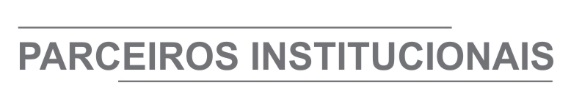 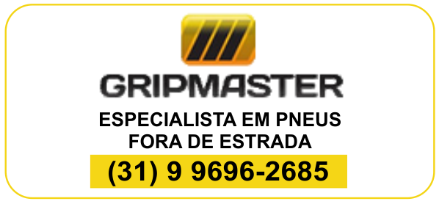 ÓRGÃO LICITANTE: COPASA-MGEDITAL: Nº CPLI. 1120210039 -ADIAMENTO Endereço: Rua Carangola, 606, térreo, bairro Santo Antônio, Belo Horizonte/MG.Informações: Telefone: (31) 3250-1618/1619. Fax: (31) 3250-1670/1317. E-mail: cpli@copasa.com.br. Endereço: Rua Carangola, 606, térreo, bairro Santo Antônio, Belo Horizonte/MG.Informações: Telefone: (31) 3250-1618/1619. Fax: (31) 3250-1670/1317. E-mail: cpli@copasa.com.br. OBJETO: PRESTAÇÃO DE SERVIÇOS TÉCNICOS DE ENGENHARIA PARA ELABORAÇÃO DE ESTUDOS, PROJETOS E OBRAS, VISANDO A REDUÇÃO DE PERDAS APARENTES, POR MEIO DE CONTRATO DE PERFORMANCE, EM ÁREAS DE VULNERABILIDADE SOCIAL, QUAIS SEJAM O AGLOMERADO MORRO DAS PEDRAS, EM BELO HORIZONTE E O COMPLEXO DA VILA IDEAL, EM IBIRITÉ. A LICITAÇÃO MARCADA PARA O DIA 18/05/2021 ÀS 14:30 HORAS FICA ADIADA PARA O DIA 08/06/2021 ÀS 14:30 HORAS. LOCAL: RUA CARANGOLA, 606 - TÉRREO - BAIRRO SANTO ANTÔNIO - BELO HORIZONTE/MG. MOTIVO: RESPOSTA A QUESTIONAMENTOS MAIS INFORMAÇÕES E O CADERNO DE LICITAÇÃO PODERÃO SER OBTIDOS, GRATUITAMENTE, ATRAVÉS DE DOWNLOAD NO ENDEREÇO: WWW.COPASA.COM.BR (LINK: LICITAÇÕES E CONTRATOS/LICITAÇÕES, PESQUISAR PELO NÚMERO DA LICITAÇÃO), A PARTIR DO DIA 13/05/2021.DATAS: Entrega: 08/06/2021 às 14:30 Abertura: 08/06/2021 às 14:30 Prazo de execução: 42 meses.VALORESVALORESVALORESVALORESValor Estimado da ObraCapital Social Igual ou SuperiorGarantia de PropostaValor do EditalR$ 10.550.000,01R$ -R$ -R$ -CAPACIDADE TÉCNICA:  conforme edital.CAPACIDADE TÉCNICA:  conforme edital.CAPACIDADE TÉCNICA:  conforme edital.CAPACIDADE TÉCNICA:  conforme edital.CAPACIDADE OPERACIONAL:  conforme edital.CAPACIDADE OPERACIONAL:  conforme edital.CAPACIDADE OPERACIONAL:  conforme edital.CAPACIDADE OPERACIONAL:  conforme edital.ÍNDICES ECONÔMICOS: conforme edital.ÍNDICES ECONÔMICOS: conforme edital.ÍNDICES ECONÔMICOS: conforme edital.ÍNDICES ECONÔMICOS: conforme edital.OBSERVAÇÕES: Clique aqui para obter informações do edital. OBSERVAÇÕES: Clique aqui para obter informações do edital. OBSERVAÇÕES: Clique aqui para obter informações do edital. OBSERVAÇÕES: Clique aqui para obter informações do edital. 